O horninách - řešení1) Název horniny: ŽULA2) Jak hornina vypadá?světlá hornina, zrnitá stavba s vyrostlicemi živců, růžové draselné živce, lesklé muskovity, šedé křemeny, případně černý turmalín (skoryl)3) Řadí se mezi: usazené (sedimentární)	vyvřelé (magmatické)		přeměněné (metamorfované)4) Jaké další horniny patřící do této skupiny znáte?pegmatit, čedič, melafyr, tuf	5) Najdete tuto horninu na Říčansku? Pokud ano, kde?Ano, u Rokytky v Říčanech, u Mukařova – těží se na Žernovce, v Březí,  v Louňovicích6) Zapište do tabulky minerály, které obsahuje vaše hornina:O horninách - řešení1) Název horniny: TUF2) Jak hornina vypadá?světlá hornina, jemně zrnitá3) Řadí se mezi: usazené (sedimentární)	vyvřelé (magmatické)		přeměněné (metamorfované)4) Jaké další horniny patřící do této skupiny znáte?pegmatit, čedič, melafyr, žula5) Najdete tuto horninu na Říčansku? Pokud ano, kde?Ano, v okolí Jažlovic, ve Voděrádkách6) Zapište do tabulky minerály, které obsahuje vaše hornina:O horninách - řešení1) Název horniny: BŘIDLICE2) Jak hornina vypadá?tmavě šedá až černá hornina, vrstevnatá, nejsou vidět jednotlivé minerály okem, vypadá jako jednolitá hmota3) Řadí se mezi: usazené (sedimentární)	vyvřelé (magmatické)		přeměněné (metamorfované)4) Jaké další horniny patřící do této skupiny znáte?pískovec, slepenec, opuky, vápence5) Najdete tuto horninu na Říčansku? Pokud ano, kde?Ano, u Rokytky v Říčanech, u říčanského hradu6) Zapište do tabulky minerály, které obsahuje vaše hornina:O horninách - řešení1) Název horniny: PÍSKOVEC2) Jak hornina vypadá?jemně zrnitá3) Řadí se mezi: usazené (sedimentární)	vyvřelé (magmatické)		přeměněné (metamorfované)4) Jaké další horniny patřící do této skupiny znáte?břidlice, slepenec, opuky, vápence5) Najdete tuto horninu na Říčansku? Pokud ano, kde?Ne, nejbližší místo je u Kostelce nad Černými lesy.6) Zapište do tabulky minerály, které obsahuje vaše hornina:O horninách - řešení1) Název horniny: KŘEMENEC2) Jak hornina vypadá?světlá, jemně zrnitá3) Řadí se mezi: usazené (sedimentární)	vyvřelé (magmatické)		přeměněné (metamorfované)4) Jaké další horniny patřící do této skupiny znáte?kontaktní rohovec, rula, hadec, mramor5) Najdete tuto horninu na Říčansku? Pokud ano, kde?Ano, u Tehova a Všestar.6) Zapište do tabulky minerály, které obsahuje vaše hornina:7) Příběh hornin: Vyberte z obrázků jednu vyvřelou, jednu usazenou a jednu přeměněnou horninu, rozstříhejte obrázky a seřaďte, jak jdou správně za sebou.                                                                      Nezapomeňte mít mezi vybranými obrázky svou horninu!Vyvřelá: ŽULA nebo TUFUsazená: BŘIDLICE nebo PÍSKOVECPřeměněná: KŘEMENECŽula – vyvřelá hornina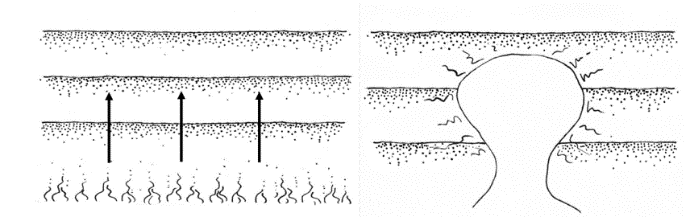 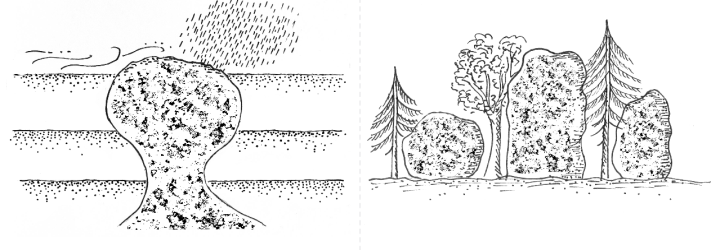 Tuf – vyvřelá hornina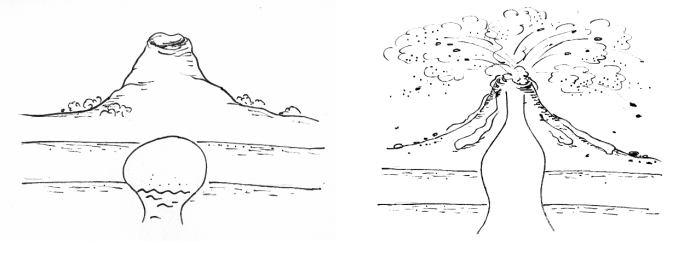 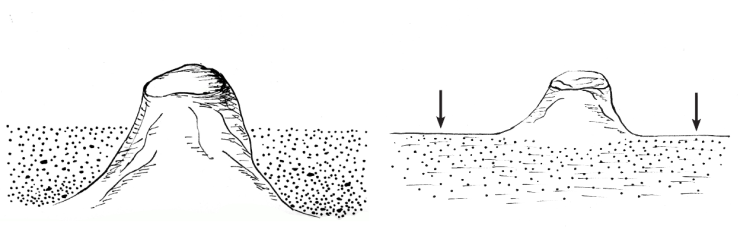 Břidlice – usazená hornina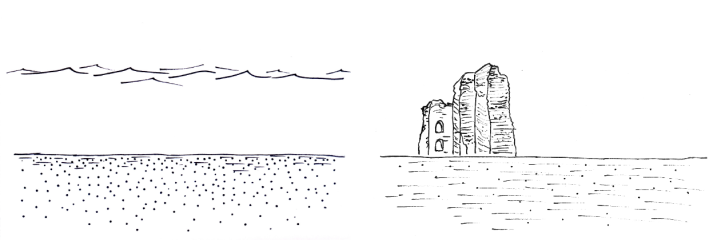 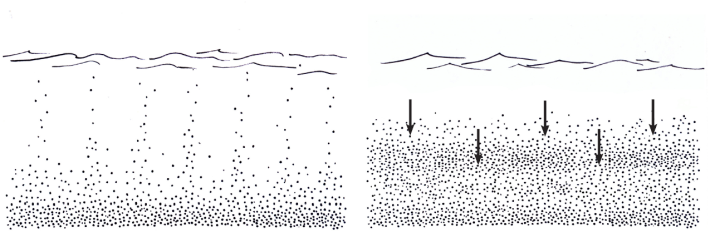 Pískovec – usazená hornina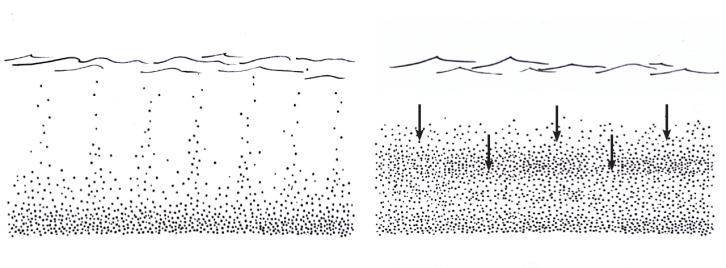 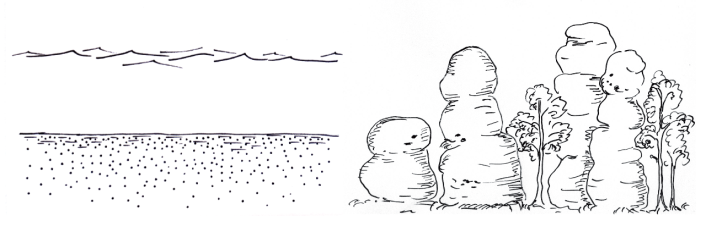 Křemenec - přeměněná hornina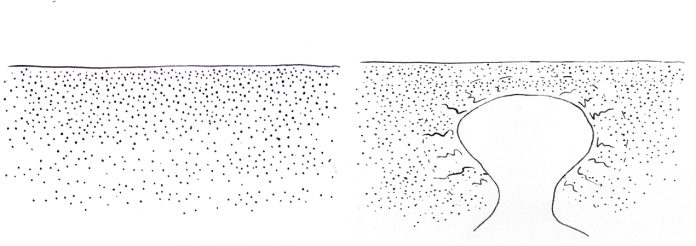 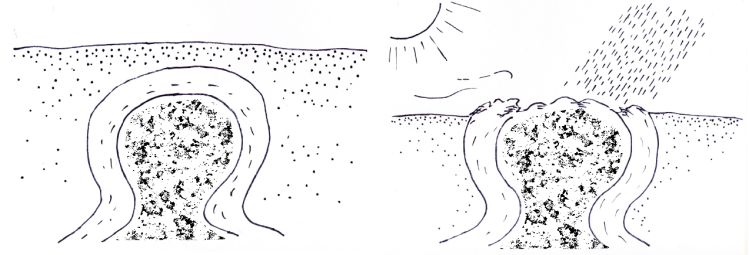 NázevJak vypadáskorylpodlouhlé černé vyrostlicekřemenprůhledný krystalživecsvětlé vyrostlice světlá slídalesklé světlé šupinkytmavá slídalesklé tmavé šupinkyNázevJak vypadákřemenprůhledný krystalamfibolšedý živecsvětlé vyrostliceNázevJak vypadákaolinitbílý sypký jílový minerálillitšedý sypký jílový minerálkřemenprůhledný krystalslídalesklé světlé šupinkyNázevJak vypadákřemenprůhledný krystalživecsvětlé vyrostlicechalcedonprůsvitnýopálmléčně bílýslídalesklé světlé šupinkyNázevJak vypadásvětlá slídalesklé světlé šupinkyjílový minerálsvětlý sypký minerálkřemenprůhledný krystal